Приложение 7к постановлениюПредседатель НациональногоБанка Казахстанаот 29 июня 2023 года № 431-бөлім. Бейрезиденттерге қойылатын банктің талаптары, мың Америка Құрама Штаттарының (бұдан әрі – АҚШ) долларыРаздел 1. Требования банка к нерезидентам, тысяч долларов Соединенных Штатов Америки (далее – США)1-бөлік. Қолма-қол ақша, корреспонденттік шоттар және депозиттер, мың АҚШ долларыЧасть 1. Наличные деньги, корреспондентские счета и депозиты, тысяч долларов СШАКестенің жалғасыПродолжение таблицы2-бөлік. Сіздің Банкіңіздің шетелдік инвестициялау объектілеріне үлестік қатысуы, мың АҚШ долларыЧасть 2. Долевое участие Вашего банка в иностранных объектах инвестирования, тысяч долларов СШАКестенің жалғасыПродолжение таблицы3-бөлік. Бейрезиденттерге қойылатын басқа да талаптар, мың АҚШ долларыЧасть 3. Прочие требования к нерезидентам, тысяч долларов СШАКестенің жалғасыПродолжение таблицы2-бөлім. Бейрезиденттер алдындағы банктің міндеттемелері, мың АҚШ долларыРаздел 2. Обязательства банка перед нерезидентами, тысяч долларов США1-бөлік. Корреспонденттік шоттар және депозиттер, мың АҚШ долларыЧасть 1. Корреспондентские счета и депозиты, тысяч долларов СШАКестенің жалғасыПродолжение таблицы2-бөлік. Бейрезиденттер алдындағы басқа да міндеттемелер, мың АҚШ долларыЧасть 2. Прочие обязательства перед нерезидентами, тысяч долларов СШАКестенің жалғасыПродолжение таблицы3-бөлім. Бейрезиденттердің банк капиталына қатысуы, мың АҚШ долларыРаздел 3. Участие нерезидентов в капитале банка, тысяч долларов СШАКестенің жалғасыПродолжение таблицы4-бөлім. Банктің бейрезиденттермен ағымдағы операциялары, мың АҚШ долларыРаздел 4. Текущие операции банка с нерезидентами, тысяч долларов СШАЕскертпе:Примечание:Мемлекеттік статистиканың тиісті органдарына анық емес алғашқы статистикалық деректерді ұсыну және алғашқы статистикалық деректерді белгіленген мерзімде ұсынбау Әкімшілік құқық бұзушылық туралы Қазақстан Республикасы Кодексінің 497-бабында көзделген әкімшілік құқық бұзушылықтар болып табылады.Представление недостоверных и непредставление первичных статистических данных в соответствующие органы государственной статистики в установленный срок являются административными правонарушениями, предусмотренными статьей 497 Кодекса Республики Казахстан об административных правонарушениях.Приложениек форме отчета о состоянии финансовых требованийк нерезидентам и обязательств перед нимиПояснение по заполнению статистической формы ведомственного статистического наблюдения
«Отчет о состоянии финансовых требований к нерезидентам и обязательств перед ними» (индекс 9-ПБ, периодичность квартальная)Глава 1. Общие положения1. Настоящее пояснение определяет единые требования по заполнению статистической формы ведомственного статистического наблюдения «Отчет о состоянии финансовых требований к нерезидентам и обязательств перед ними» (индекс 9-ПБ, периодичность квартальная) (далее – статистическая форма).2. Статистическая форма разработана в соответствии с подпунктом 2-1) части первой статьи 13 Закона Республики Казахстан «О государственной статистике».3. Статистическая форма представляется ежеквартально банками, филиалами банков-нерезидентов в Республики Казахстан, имеющими финансовые требования к нерезидентам и обязательства перед ними, номинированные как в иностранной валюте, так и в тенге, в целом по системе банка (при наличии).4. Информация, запрашиваемая в данной статистической форме, предназначена для составления статистики внешнего сектора Республики Казахстан.5. Статистическую форму подписывает руководитель, главный бухгалтер или лица, уполномоченные на подписание отчета, и исполнитель.Глава 2. Заполнение статистической формы6. При заполнении статистической формы используются понятия в значениях, определенных в Законе Республики Казахстан «О валютном регулировании и валютном контроле».7. Статистическая форма включает раздел 1 «Требования банка к нерезидентам», раздел 2 «Обязательства банка перед нерезидентами», раздел 3 «Участие нерезидентов в капитале банка», раздел 4 «Текущие операции банка с нерезидентами».8. Статистическая форма составляется в тысячах долларов Соединенных Штатов Америки (далее – США).Суммы, выраженные не в долларах США, конвертируются в доллары США по курсу на дату совершения операции (графы 2, 3, 8, 9, 11 разделов 1, 2, 3, графа 1 раздела 4), на конец отчетного периода (графы 6, 12 разделов 1, 2, 3).9. В графах 1, 7 разделов 1, 2, 3 отражается состояние активов, обязательств, капитала банка на начало отчетного периода. В графах 6, 12 разделов 1, 2, 3 отражается состояние активов, обязательств, капитала банка на конец отчетного периода.В графах 2, 3 разделов 1, 2, 3 отражаются изменения активов, обязательств, капитала банка, произошедшие в результате операций с финансовыми инструментами.В графах 4, 10 разделов 1, 2, 3 отражаются изменения стоимости активов, обязательств, капитала, вызванные колебаниями уровней рыночных цен, а также колебаниями валютных курсов по отношению к доллару США.В графах 5, 11 разделов 1, 2, 3 отражаются прочие изменения активов, обязательств, капитала, доходов, расходов банка: произошедшие в результате экономического возникновения и выбытия активов, вызванные изменением резидентной принадлежности институциональных единиц, пересмотра классификации (финансового инструмента, сектора экономики, сроку погашения), списания банком задолженности «за баланс» в одностороннем порядке, переноса на другие балансовые счета, за счет переуступки требований (перевода) долга между резидентами Республики Казахстан, за счет перехода нерезидентов Республики Казахстан из одной категории в другую (вследствие увеличения или уменьшения их доли в уставном капитале), переноса с одного балансового счета на другой с детализацией (по резидентству, сектору экономики, валюте).В графе 8 части 1, 3 раздела 1, разделе 2 отражаются доходы, начисленные банком в отчетном периоде. В графе 8 части 2 раздела 1 отражается чистая прибыль (убыток) объекта инвестирования в отчетном периоде, приходящаяся на долю участия банка, за исключением чистой прибыли (убытка) за счет курсовых изменений. В графе 8 раздела 3 отражается чистая прибыль (убыток) банка в отчетном периоде, приходящаяся на долю участия инвестора, за исключением чистой прибыли (убытка) за счет курсовых изменений.В графе 9 части 1, 3 раздела 1 отражаются получение банком доходов, капитализация вознаграждения. В графе 9 части 2 раздела 1 отражаются дивиденды, объявленные в отчетном периоде объектом инвестирования, приходящиеся на долю участия банка. В графе 9 раздела 2 отражаются выплата банком доходов, капитализация вознаграждения. В графе 9 раздела 3 отражаются дивиденды, объявленные банком в отчетном периоде, приходящиеся на долю участия инвестора.В графе 13 части 2 раздела 1 отражаются дивиденды, полученные в отчетном периоде банком от объекта инвестирования.10. По графе 2 «Увеличение в результате операций» разделов 1, 2, 3 отражаются:в случае ценных бумаг, долей участия в капитале – покупка (продажа), в том числе на первичном и вторичном рынках ценных бумаг, получение (передачу) ценных бумаг в дар, по наследству, обмен иного финансового инструмента на ценные бумаги и (или) доли участия (обмен ценных бумаг и (или) долей участия на иной финансовый инструмент);в случае кредитов – предоставление кредита, капитализация вознаграждения (отнесение вознаграждения к основной сумме долга), обмен иного финансового инструмента на задолженность;в случае производных финансовых инструментов – выплата премий по опционам, реализованная прибыль по форвардным (фьючерсным) контрактам.По графе 3 «Уменьшение в результате операций» разделов 1, 2, 3 отражаются:в случае ценных бумаг, долей участия в капитале – продажа (покупка) на вторичном рынке, погашение эмитентом, передачу (получение) ценных бумаг в дар, по наследству, обмен ценных бумаг и (или) долей участия на иной финансовый инструмент (обмен иного финансового инструмента на ценные бумаги и (или) доли участия);в случае кредитов – выплаты по основной сумме долга, обмен задолженности на иной финансовый инструмент;в случае производных финансовых инструментов – исполнение условий опционного или форвардного (фьючерсного) контракта (то есть фактическая поставка базового актива по цене исполнения или расчет наличными на основании разности между ценой базового актива, существующей в данный момент на рынке, и ценой исполнения).По графе 6 «На конец периода» по активам, обязательствам, капиталу отражаются:в случае ценных бумаг, долей участия в капитале – рыночная стоимость;в случае кредитов – номинальная стоимость.11. Просроченная задолженность, возникающая по основному финансовому инструменту (вознаграждению), отражается вместе с основным финансовым инструментом (вознаграждением).12. Часть 2 раздела 1, раздел 3 заполняются по каждому объекту инвестирования-нерезиденту (раздел 1), каждому инвестору-нерезиденту (раздел 3) отдельно, с указанием страны нерезидента и доли участия (%).Графы 8, 9 части 2 раздела 1 заполняются в соответствии с финансовой отчетностью объекта инвестирования-нерезидента (при наличии).При этом дивиденды, объявленные в отчетном периоде (графа 9) заполняются по всем объектам инвестирования-нерезидентам (часть 2 раздела 1), инвесторам-нерезидентам (раздел 3) вне зависимости от доли участия, а иная информация по доходам к получению (графы 7, 8, 10-12) заполняется, если доля участия составляет 10% и более.Отсутствие информации в разделе 3 по инвесторам-нерезидентам, доля участия которых в банке составляет менее 10%, не является нарушением.13. Производные финансовые инструменты (строки 110, 350) делятся на две широкие категории – опционы (включающие варранты) и контракты форвардного типа (включающие форварды, фьючерсы, свопы).14. В разделе 4 отражается информация об услугах, полученных банком от нерезидентов и оказанных банком нерезидентам, в разбивке по странам нерезидентов.Сведения включаются в статистическую форму по дате оказания услуг (на дату осуществления операций), а не по времени фактической оплаты. Датой оказания услуг (работ) считается дата подписания акта приемки выполненных услуг (работ). В случае если договором не предусмотрено составление актов приемки выполненных услуг (работ), датой оказания услуг считается дата выставления счета-фактуры (инвойса).Если договором предусмотрено оказание услуг в течение длительного периода времени, а счет-фактура за услуги или акт приема-передачи оказанных услуг (выполненных работ) составляются один раз в год, расходы за такие услуги следует отражать по мере их начисления с квартальной периодичностью по соответствующим видам услуг.Показатели раздела 4 заполняются следующим образом:1) по строке 471 «компьютерные услуги» отражаются продажа (приобретение) заказного и незаказного (массового производства) программного обеспечения и связанных с этим лицензий; установка технических средств и программного обеспечения; консалтинг в области компьютерной техники и программного обеспечения; ремонт и техническое обслуживание компьютеров и периферийных устройств, обработка данных и их размещение на сервере; покупка и продажа оригиналов и прав собственности на системное и прикладное программное обеспечение. В компьютерные услуги не включаются: плата за лицензии на воспроизводство и (или) распространение программного обеспечения (использование интеллектуальной собственности), неразработанные для конкретного пользователя учебные компьютерные курсы (услуги частным лицам);2) по строке 472 «информационные услуги» отражаются представление новостей, фотографий и статей средствам массовой информации; создание, хранение и распространение баз данных; прямая индивидуальная подписка на периодические издания с доставкой по почте и иными способами; услуги библиотек и архивов;3) строка 473 «плата за использование интеллектуальной собственности» включает плату за пользование правами собственности (такими как патенты, авторские права, торговые марки, технологические процессы, дизайн), а также плату за лицензии на воспроизводство и (или) распространение произведенных оригиналов и прототипов (таких как книги и рукописи, компьютерное программное обеспечение, кинематографические работы, звукозаписи);4) по строке 474 «юридические услуги» отражаются юридические советы и консультации; предоставление услуг в юридических, судебных и законодательных процессах; оказание оперативной помощи фирмам; подготовка юридической документации; услуги арбитража и так далее;5) по строке 475 «бухгалтерские, аудиторские услуги» отражаются консультационные услуги по бухгалтерскому учету, счетоводству, аудиту и налогообложению, составление финансовой отчетности;6) по строке 476 «услуги по консультации бизнеса и управления» отражаются общие управленческие консультации, финансовый менеджмент, кадровый менеджмент, производственный менеджмент и другие управленческие консультации; консультации, руководство и оперативная помощь в вопросах бизнес политики и стратегии; услуги по связям с общественностью;7) по строке 477 «услуги в области рекламы и изучения конъюнктуры рынка» отражаются проектирование, создание и маркетинг рекламы посредством рекламных агентств; размещение рекламы в средствах массовой информации, включая покупку и продажу рекламного времени; организацию выставок и торговых ярмарок; рекламирование товаров за рубежом; маркетинговые исследования; проведение опросов общественного мнения по различным проблемам;8) строка 478 «операционный лизинг (аренда) оборудования без персонала» включает аренду оборудования без персонала, аренду транспортных средств без экипажа, аренду недвижимости. Исключаются финансовый лизинг, аренда телекоммуникационных линий или мощностей (телекоммуникационные услуги), аренда транспортных средств с экипажем (грузовые или пассажирские перевозки);9) по строке 479 «услуги в сфере культуры и отдыха и услуги для частных лиц» отражаются услуги актеров, режиссеров и других специалистов в связи c организацией культурных и спортивных мероприятий (корпоративных или финансируемых банком), а также на обучение и лечение частных лиц (например, сотрудников банка), включая услуги, полученные заочно;10) строка 480 «финансовые услуги» включает комиссионные расходы по услугам, полученным банком от нерезидентов;11) по строке 481 «телекоммуникационные услуги» отражаются услуги трансляции или передача звуковой информации, изображений и других информационных потоков через системы кабельной, радиотрансляционной, телевизионной или спутниковой связи, включая телефонную, телеграфную связь и телекс; услуги по аренде и техническому обслуживанию линий связи, сетей передачи звука, изображения и данных; услуги провайдеров, предоставляющих доступ в интернет;12) строка 482 «прочие деловые услуги» включает услуги, полученные от нерезидентов, которые не включены в вышеперечисленные услуги;13) строка 490 «финансовые услуги» включает комиссионные доходы по услугам, оказанным банком нерезидентам, за исключением доходов за услуги по купле-продаже ценных бумаг;14) по строке 495 «налоги, оплаченные нерезидентам» отражаются налоги, удержанные нерезидентами у источника выплаты от дохода банка, в пользу бюджета иностранного государства. Примерами таких налогов могут быть: налоги от выплаты вознаграждения нерезидентами банку (по депозитам, кредитам), которые удержаны нерезидентами в пользу бюджета своего государства; налоги, удержанные нерезидентами, от выплаты нерезидентами дивидендов в пользу банка; налоги, удержанные нерезидентами от доходов банка, полученных в результате оказания банком финансовых услуг нерезидентам.15. Графы 6, 12 разделов 1, 2, 3 заполняются в соответствии с первым классом «Активы» и вторым классом «Обязательства», предусмотренными постановлением Правления Национального Банка Республики Казахстан от 31 января 2011 года № 3 «Об утверждении Типового плана счетов бухгалтерского учета в банках второго уровня, ипотечных организациях, акционерном обществе «Банк Развития Казахстана и филиалах банков - нерезидентов Республики Казахстан, зарегистрированным в Реестре государственной регистрации нормативных правовых актов за № 6793 (далее – Постановление №3). Графа 8 разделов 1, 2, раздел 4 заполняются в соответствии с четвертым классом «Доходы» и пятым классом «Расходы», предусмотренными Постановлением №3. Если начисление доходов или расходов по отдельным услугам, предусмотренным статистической формой, не проводится по счетам четвертого класса «Доходы» или пятого класса «Расходы», то раздел 4 заполняется в соответствии с первым классом «Активы» или вторым классом «Обязательства», предусмотренными Постановлением № 3.16. Числа в графах 1, 2, 3, 6, 9, 13 имеют положительное значение, числа в графах 4, 5, 10, 11 имеют положительное или отрицательное значение.Числа в графах 7, 8, 12 части 1, 3 раздела 1, части 1, 2 раздела 2 имеют положительное значение, а части 2 раздела 1, раздела 3 – имеют положительное или отрицательное значение.17. Корректировки (исправления, дополнения) в статистическую форму вносятся в течение 6 (шести) месяцев после завершения отчетного периода.18. Статистическая форма представляется электронным способом посредством автоматизированной информационной подсистемы «Финансовые регуляторные статистические показатели» с соблюдением процедур подтверждения электронной цифровой подписью.Глава 3. Арифметико-логический контроль19. Арифметико-логический контроль:1) по всем строкам разделов 1, 2, 3:графа 1 = графа 6 статистической формы за предыдущий квартал;графа 7 = графа 12 статистической формы за предыдущий квартал;графа 6 = графа 1 + графа 2 – графа 3 + графа 4 + графа 5;графа 12 = графа 7 + графа 8 – графа 9 + графа 10 + графа 11.2) по всем строкам раздела 4:графа 1 = графа 2 + графа 3 +…+ n.3) по всем графам разделов 1, 2, 3:строка 110 = строка 111 + строка 112;строка 250 = строка 251 + строка 253 + строка 255 + строка 257;строка 260 = строка 261 + строка 263 + строка 265 + строка 267;строка 270 = строка 271 + строка 272 + строка 273 + строка 274;строка 350 = строка 351 + строка 352.4) по всем графам раздела 4:строка 470 = строка 471 + строка 472 +строка 473 + строка 474 + строка 475 + строка 476 + строка 477 + строка 478 + строка 479 + строка 480+ строка 481 + строка 482.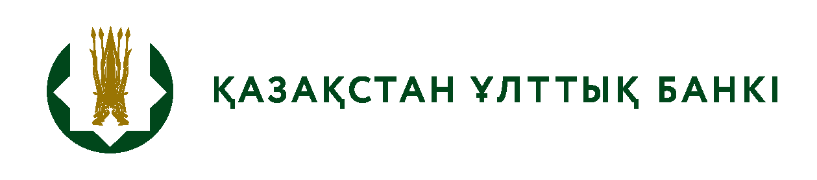 Ақпаратты алушы органдар құпиялылығына кепілдік бередіКонфиденциальность гарантируется органами получателями информацииАқпаратты алушы органдар құпиялылығына кепілдік бередіКонфиденциальность гарантируется органами получателями информацииАқпаратты алушы органдар құпиялылығына кепілдік бередіКонфиденциальность гарантируется органами получателями информацииАқпаратты алушы органдар құпиялылығына кепілдік бередіКонфиденциальность гарантируется органами получателями информацииАқпаратты алушы органдар құпиялылығына кепілдік бередіКонфиденциальность гарантируется органами получателями информацииАқпаратты алушы органдар құпиялылығына кепілдік бередіКонфиденциальность гарантируется органами получателями информацииВедомстволық статистикалық байқаудың статистикалық нысаныСтатистическая форма ведомственного статистического наблюденияВедомстволық статистикалық байқаудың статистикалық нысаныСтатистическая форма ведомственного статистического наблюденияВедомстволық статистикалық байқаудың статистикалық нысаныСтатистическая форма ведомственного статистического наблюденияВедомстволық статистикалық байқаудың статистикалық нысаныСтатистическая форма ведомственного статистического наблюденияВедомстволық статистикалық байқаудың статистикалық нысаныСтатистическая форма ведомственного статистического наблюденияВедомстволық статистикалық байқаудың статистикалық нысаныСтатистическая форма ведомственного статистического наблюденияҚазақстан Республикасы Ұлттық Банкіне тапсырыладыПредставляется Национальному Банку Республики КазахстанҚазақстан Республикасы Ұлттық Банкіне тапсырыладыПредставляется Национальному Банку Республики КазахстанҚазақстан Республикасы Ұлттық Банкіне тапсырыладыПредставляется Национальному Банку Республики КазахстанҚазақстан Республикасы Ұлттық Банкіне тапсырыладыПредставляется Национальному Банку Республики КазахстанҚазақстан Республикасы Ұлттық Банкіне тапсырыладыПредставляется Национальному Банку Республики КазахстанҚазақстан Республикасы Ұлттық Банкіне тапсырыладыПредставляется Национальному Банку Республики КазахстанБейрезиденттерге қойылатын қаржылық талаптардың және олардың алдындағы міндеттемелердің жай-күйі туралы есепБейрезиденттерге қойылатын қаржылық талаптардың және олардың алдындағы міндеттемелердің жай-күйі туралы есепБейрезиденттерге қойылатын қаржылық талаптардың және олардың алдындағы міндеттемелердің жай-күйі туралы есепБейрезиденттерге қойылатын қаржылық талаптардың және олардың алдындағы міндеттемелердің жай-күйі туралы есепБейрезиденттерге қойылатын қаржылық талаптардың және олардың алдындағы міндеттемелердің жай-күйі туралы есепБейрезиденттерге қойылатын қаржылық талаптардың және олардың алдындағы міндеттемелердің жай-күйі туралы есепБейрезиденттерге қойылатын қаржылық талаптардың және олардың алдындағы міндеттемелердің жай-күйі туралы есепБейрезиденттерге қойылатын қаржылық талаптардың және олардың алдындағы міндеттемелердің жай-күйі туралы есепБейрезиденттерге қойылатын қаржылық талаптардың және олардың алдындағы міндеттемелердің жай-күйі туралы есепОтчет о состоянии финансовых требований к нерезидентам и обязательств перед нимиОтчет о состоянии финансовых требований к нерезидентам и обязательств перед нимиОтчет о состоянии финансовых требований к нерезидентам и обязательств перед нимиОтчет о состоянии финансовых требований к нерезидентам и обязательств перед нимиОтчет о состоянии финансовых требований к нерезидентам и обязательств перед нимиОтчет о состоянии финансовых требований к нерезидентам и обязательств перед нимиОтчет о состоянии финансовых требований к нерезидентам и обязательств перед нимиОтчет о состоянии финансовых требований к нерезидентам и обязательств перед нимиОтчет о состоянии финансовых требований к нерезидентам и обязательств перед нимиИндексіИндекс9-ТБ9-ПБ9-ТБ9-ПБтоқсандықквартальнаяесептік кезеңотчетный период£тоқсанкварталжылгоджылгодБанктер, Қазақстан Республикасында бейрезидент банктердің филиалдары ұсынадыПредставляется банками, филиалами банков-нерезидентов в Республике КазахстанБанктер, Қазақстан Республикасында бейрезидент банктердің филиалдары ұсынадыПредставляется банками, филиалами банков-нерезидентов в Республике КазахстанБанктер, Қазақстан Республикасында бейрезидент банктердің филиалдары ұсынадыПредставляется банками, филиалами банков-нерезидентов в Республике КазахстанБанктер, Қазақстан Республикасында бейрезидент банктердің филиалдары ұсынадыПредставляется банками, филиалами банков-нерезидентов в Республике КазахстанБанктер, Қазақстан Республикасында бейрезидент банктердің филиалдары ұсынадыПредставляется банками, филиалами банков-нерезидентов в Республике КазахстанБанктер, Қазақстан Республикасында бейрезидент банктердің филиалдары ұсынадыПредставляется банками, филиалами банков-нерезидентов в Республике КазахстанБанктер, Қазақстан Республикасында бейрезидент банктердің филиалдары ұсынадыПредставляется банками, филиалами банков-нерезидентов в Республике КазахстанБанктер, Қазақстан Республикасында бейрезидент банктердің филиалдары ұсынадыПредставляется банками, филиалами банков-нерезидентов в Республике КазахстанБанктер, Қазақстан Республикасында бейрезидент банктердің филиалдары ұсынадыПредставляется банками, филиалами банков-нерезидентов в Республике КазахстанҰсыну мерзімі: есептік кезеңнен кейінгі бірінші айдың 20-нан кешіктірмейСрок представления: не позднее 20 числа первого месяца после отчетного периодаҰсыну мерзімі: есептік кезеңнен кейінгі бірінші айдың 20-нан кешіктірмейСрок представления: не позднее 20 числа первого месяца после отчетного периодаҰсыну мерзімі: есептік кезеңнен кейінгі бірінші айдың 20-нан кешіктірмейСрок представления: не позднее 20 числа первого месяца после отчетного периодаҰсыну мерзімі: есептік кезеңнен кейінгі бірінші айдың 20-нан кешіктірмейСрок представления: не позднее 20 числа первого месяца после отчетного периодаҰсыну мерзімі: есептік кезеңнен кейінгі бірінші айдың 20-нан кешіктірмейСрок представления: не позднее 20 числа первого месяца после отчетного периодаҰсыну мерзімі: есептік кезеңнен кейінгі бірінші айдың 20-нан кешіктірмейСрок представления: не позднее 20 числа первого месяца после отчетного периодаҰсыну мерзімі: есептік кезеңнен кейінгі бірінші айдың 20-нан кешіктірмейСрок представления: не позднее 20 числа первого месяца после отчетного периодаҰсыну мерзімі: есептік кезеңнен кейінгі бірінші айдың 20-нан кешіктірмейСрок представления: не позднее 20 числа первого месяца после отчетного периодаҰсыну мерзімі: есептік кезеңнен кейінгі бірінші айдың 20-нан кешіктірмейСрок представления: не позднее 20 числа первого месяца после отчетного периодаБСН кодыКод БИНБСН кодыКод БИНКөрсеткіштің атауыНаименование показателяКөрсеткіштің кодыКод показа теляНегізгі қаржы құралыОсновной финансовый инструментНегізгі қаржы құралыОсновной финансовый инструментНегізгі қаржы құралыОсновной финансовый инструментНегізгі қаржы құралыОсновной финансовый инструментНегізгі қаржы құралыОсновной финансовый инструментНегізгі қаржы құралыОсновной финансовый инструментКөрсеткіштің атауыНаименование показателяКөрсеткіштің кодыКод показа теляКезеңнің басынаНа начало периодаОперациялар нәтижесіндегі ұлғаюУвеличение в результате операцийОперациялар нәтижесіндегі азаюУменьшение в результате операцийҚайта бағалауПереоценкаБасқа да өзгерістерПрочие измененияКезеңнің соңынаНа конец периодаАБ123456Қолма-қол шетел валютасыНаличная иностранная валюта10Бейрезиденттер шығарған чектер және басқа да төлем құжаттарыЧеки и другие платежные документы, выпущенные нерезидентами20Бейрезидент банктердегі корреспонденттік шоттарКорреспондентские счета в банках- нерезидентах30Бейрезидент банктерде орналастырылған қысқа мерзімді депозиттер (1 жыл және одан кем)Краткосрочные (1 год и менее) депозиты, размещенные в банках - нерезидентах40Бейрезидент банктердегі ұзақ мерзімді депозиттер (1 жылдан асатын)Долгосрочные (более 1 (одного) года) депозиты в банках- нерезидентах50Алуға есептелген кірістерДоходы к получениюАлуға есептелген кірістерДоходы к получениюАлуға есептелген кірістерДоходы к получениюАлуға есептелген кірістерДоходы к получениюАлуға есептелген кірістерДоходы к получениюАлуға есептелген кірістерДоходы к получениюКезеңнің басынаНа начало периодаЕсепті кезеңде есептелгеніНачислено в отчетном периодеЕсепті кезеңде алынғаны, капиталдандырылғаныПолучено, капитализировано в отчетном периодеҚайта бағалауПереоценкаБасқа да өзгерістерПрочие измененияКезеңнің соңынаНа конец периода789101112Бейрезидент инвестициялау объектісі туралы ақпаратИнформация об объекте инвестирования-нерезидентеБейрезидент инвестициялау объектісі туралы ақпаратИнформация об объекте инвестирования-нерезидентеБейрезидент инвестициялау объектісі туралы ақпаратИнформация об объекте инвестирования-нерезидентеКөрсеткіштің кодыКод показателяНегізгі қаржы құралыОсновной финансовый инструментНегізгі қаржы құралыОсновной финансовый инструментНегізгі қаржы құралыОсновной финансовый инструментНегізгі қаржы құралыОсновной финансовый инструментНегізгі қаржы құралыОсновной финансовый инструментНегізгі қаржы құралыОсновной финансовый инструментИнвестициялау объектісінің атауыНаименование объекта инвестированияИнвестициялау объектісінің еліСтрана объекта инвестированияБанктің инвестициялау объектісіндегі үлесі(пайызбен)Доля банка в объекте инвестирования(в процентах)Кезеңнің басына банктің инвестициялау объектісіндегі үлесінің құныСтоимость доли участия банка в объекте инвестирования на начало периодаОперациялар нәтижесінде ұлғаюУвеличение в результате операцийОперациялар нәтижесінде азаюУменьшение в результате операцийҚайта бағалауПереоценкаБасқа да өзгерістерПрочие измененияКезеңнің соңына банктің инвестициялау объектісіндегі үлесінің құныСтоимость доли участия банка в объекте инвестирования на конец периодаА1А2А3Б1234566061...Алуға есептелген кірістерДоходы к получениюАлуға есептелген кірістерДоходы к получениюАлуға есептелген кірістерДоходы к получениюБағамдық өзгерістер есебінен пайда болған таза кірісті (шығынды) қоспағанда банктің қатысу үлесіне тиесілі есепті кезеңдегі инвестициялау объектісінің таза кірісі (шығыны)Чистая прибыль (убыток) объекта инвестирования в отчетном периоде, приходящаяся на долю участия банка, за исключением чистой прибыли (убытка) за счет курсовых измененийЕсепті кезеңде инвестициялау объектісі жариялаған банктің қатысу үлесіне тиесілі дивидендтерДивиденды, объявленные в отчетном периоде объектом инвестирования, приходящиеся на долю участия банкаЕсепті кезеңде банктің инвестициялау объектісінен алған дивидендтеріДивиденды, полученные банком в отчетном периоде от объектов инвестирования8913Көрсеткіштің атауыНаименование показателяКөрсеткіштің кодыКод показателяНегізгі қаржы құралыОсновной финансовый инструментНегізгі қаржы құралыОсновной финансовый инструментНегізгі қаржы құралыОсновной финансовый инструментНегізгі қаржы құралыОсновной финансовый инструментНегізгі қаржы құралыОсновной финансовый инструментНегізгі қаржы құралыОсновной финансовый инструментКөрсеткіштің атауыНаименование показателяКөрсеткіштің кодыКод показателяКезеңнің басынаНа начало периодаОперациялар нәтижесіндегі ұлғаюУвеличение в результате операцийОперациялар нәтижесіндегі азаюУменьшение в результате операцийҚайта бағалауПереоценкаБасқа да өзгерістерПрочие измененияКезеңнің соңынаНа конец периодаАБ123456Бейрезиденттердің борыштық бағалы қағаздарыДолговые ценные бумаги нерезидентов90Туынды қаржы құралдарыПроизводные финансовые инструменты110оның ішінде:в том числе:опциондаропционы111форвардтық типтегі келісімшарттарконтракты форвардного типа112Бейрезиденттерге берілген кредиттерКредиты, выданные нерезидентам150Банктің шетелдегі жылжымайтын мүлігіНедвижимость банка за рубежом170Бейрезиденттерге қойылатын басқа да талаптарПрочие требования к нерезидентам230Алуға есептелген кірістерДоходы к получениюАлуға есептелген кірістерДоходы к получениюАлуға есептелген кірістерДоходы к получениюАлуға есептелген кірістерДоходы к получениюАлуға есептелген кірістерДоходы к получениюАлуға есептелген кірістерДоходы к получениюКезеңнің басынаНа начало периодаЕсепті кезеңде есептелгеніНачислено в отчетном периодеЕсепті кезеңде алынғаны, капиталдандырылғаныПолучено, капитализировано в отчетном периодеҚайта бағалауПереоценкаБасқа да өзгерістерПрочие измененияКезеңнің соңынаНа конец периода789101112Көрсеткіштің атауыНаименование показателяКөрсеткіштің кодыКод показателяНегізгі қаржы құралыОсновной финансовый инструментНегізгі қаржы құралыОсновной финансовый инструментНегізгі қаржы құралыОсновной финансовый инструментНегізгі қаржы құралыОсновной финансовый инструментНегізгі қаржы құралыОсновной финансовый инструментНегізгі қаржы құралыОсновной финансовый инструментКөрсеткіштің атауыНаименование показателяКөрсеткіштің кодыКод показателяКезеңнің басынаНа начало периодаОперациялар нәтижесіндегі ұлғаюУвеличение в результате операцийОперациялар нәтижесіндегі азаюУменьшение в результате операцийҚайта бағалауПереоценкаБасқа да өзгерістерПрочие измененияКезеңнің соңынаНа конец периодаАБ123456Бейрезидент банктердің корреспонденттік шоттарыКорреспондентские счета банков-нерезидентов240Бейрезиденттердің ағымдағы шоттарыТекущие счета нерезидентов250оның ішінде:в том числе:заңды тұлғалардың (банктерден, шетелдік мемлекеттердің елшіліктері мен халықаралық ұйымдардың өкілдіктерінен басқа)юридических лиц (кроме банков, посольств иностранных государств и представительств международных организаций)251қызметін Қазақстан Республикасында жүзеге асыратын заңды тұлғалар филиалдарының және өкілдіктерінің (банктер, шетелдік елшіліктер мен халықаралық ұйымдар өкілдіктерінен басқа)филиалов и представительств юридических лиц (кроме посольств иностранных государств и представительств международных организаций), осуществляющих деятельность в Республике Казахстан253жеке тұлғалардыңфизических лиц255шетелдік мемлекеттердің елшіліктері мен халықаралық ұйымдардың өкілдіктерініңпосольств иностранных государств и представительств международных организаций257Қысқа мерзімді (1 жыл және одан кем) депозиттерКраткосрочные (1 год и менее) депозиты260оның ішінде:в том числе:бейрезидент банктердіңбанков - нерезидентов261заңды тұлғалардың (банктерден басқа)юридических лиц (кроме банков)263қызметін Қазақстан Республикасында жүзеге асыратын заңды тұлғалар филиалдарының және өкілдіктерініңфилиалов и представительств юридических лиц, осуществляющих деятельность в РК265жеке тұлғалардыңфизических лиц267Ұзақ мерзімді (1 (бір) жылдан асатын) депозиттерДолгосрочные (более 1 (одного) года) депозиты270оның ішінде:в том числе:бейрезидент банктердіңбанков - нерезидентов271заңды тұлғалардың (банктерден басқа)юридических лиц (кроме банков)272жеке тұлғалардыңфизических лиц273қызметін Қазақстан Республикасында жүзеге асыратын заңды тұлғалар филиалдарының және өкілдіктерініңфилиалов и представительств юридических лиц, осуществляющих деятельность в РК274Ақытөлеуге жұмсалатын шығыстарРасходы к оплатеАқытөлеуге жұмсалатын шығыстарРасходы к оплатеАқытөлеуге жұмсалатын шығыстарРасходы к оплатеАқытөлеуге жұмсалатын шығыстарРасходы к оплатеАқытөлеуге жұмсалатын шығыстарРасходы к оплатеАқытөлеуге жұмсалатын шығыстарРасходы к оплатеКезеңнің басынаНа начало периодаЕсепті кезеңде есептелгеніНачислено в отчетном периодеЕсепті кезеңде алынғаны, капиталдандырылғаныПолучено, капитализировано в отчетном периодеҚайта бағалауПереоценкаБасқа да өзгерістерПрочие измененияКезеңнің соңынаНа конец периода789101112Көрсеткіштің атауыНаименование показателяКөрсеткіштің кодыКодпоказателяНегізгі қаржы құралыОсновной финансовый инструментНегізгі қаржы құралыОсновной финансовый инструментНегізгі қаржы құралыОсновной финансовый инструментНегізгі қаржы құралыОсновной финансовый инструментНегізгі қаржы құралыОсновной финансовый инструментНегізгі қаржы құралыОсновной финансовый инструментКөрсеткіштің атауыНаименование показателяКөрсеткіштің кодыКодпоказателяКезеңнің басынаНа начало периодаОперациялар нәтижесіндегі ұлғаюУвеличение в результате операцийОперациялар нәтижесіндегі азаюУменьшение в результате операцийҚайта бағалауПереоценкаБасқа да өзгерістерПрочие измененияКезеңнің соңынаНа конец периодаАБ123456Банктердің борыштық бағалы қағаздарыДолговые ценные бумаги банков320Туынды қаржы құралдарыПроизводные финансовые инструменты350оның ішінде:в том числе:опциондаропционы351форвардтық типтегі келісімшарттарконтракты форвардного типа352Бейрезиденттер алдындағы басқа да берешекПрочая задолженность перед нерезидентами360Ақытөлеуге жұмсалатын шығыстарРасходы к оплатеАқытөлеуге жұмсалатын шығыстарРасходы к оплатеАқытөлеуге жұмсалатын шығыстарРасходы к оплатеАқытөлеуге жұмсалатын шығыстарРасходы к оплатеАқытөлеуге жұмсалатын шығыстарРасходы к оплатеАқытөлеуге жұмсалатын шығыстарРасходы к оплатеКезеңнің басынаНа начало периодаЕсепті кезеңде есептелгеніНачислено в отчетном периодеЕсепті кезеңде алынғаны, капиталдандырылғаныПолучено, капитализировано в отчетном периодеҚайта бағалауПереоценкаБасқа да өзгерістерПрочие измененияКезеңнің соңынаНа конец периода789101112Бейрезидент инвестордың атауы/ инвестордың елі/ инвестордың банктегі үлесі (пайызбен)Наименование инвестора-нерезидента /страна инвестора/доля инвестора в банке (в процентах)Көрсеткіштің кодыКод показателяНегізгі қаржы құралыОсновной финансовый инструментНегізгі қаржы құралыОсновной финансовый инструментНегізгі қаржы құралыОсновной финансовый инструментНегізгі қаржы құралыОсновной финансовый инструментНегізгі қаржы құралыОсновной финансовый инструментНегізгі қаржы құралыОсновной финансовый инструментНегізгі қаржы құралыОсновной финансовый инструментНегізгі қаржы құралыОсновной финансовый инструментНегізгі қаржы құралыОсновной финансовый инструментНегізгі қаржы құралыОсновной финансовый инструментБейрезидент инвестордың атауы/ инвестордың елі/ инвестордың банктегі үлесі (пайызбен)Наименование инвестора-нерезидента /страна инвестора/доля инвестора в банке (в процентах)Көрсеткіштің кодыКод показателяКезеңнің басына инвестордың банктегі қатысу үлесінің құныСтоимость доли участия инвестора в банке на начало периодаОперациялар нәтижесіндегі ұлғаюУвеличение в результате операцийОперациялар нәтижесіндегі ұлғаюУвеличение в результате операцийОперациялар нәтижесіндегі азаюУменьшение в результате операцийОперациялар нәтижесіндегі азаюУменьшение в результате операцийҚайта бағалауПереоценкаБасқа да өзгерістерПрочие измененияБасқа да өзгерістерПрочие измененияКезеңнің соңына инвестордың банктегі қатысу үлесінің құныСтоимость доли участия инвестора в банке на конец периодаКезеңнің соңына инвестордың банктегі қатысу үлесінің құныСтоимость доли участия инвестора в банке на конец периодаАБ1223345566Қарапайым акцияларПростые акцииҚарапайым акцияларПростые акцииҚарапайым акцияларПростые акцииҚарапайым акцияларПростые акцииҚарапайым акцияларПростые акцииҚарапайым акцияларПростые акцииҚарапайым акцияларПростые акцииҚарапайым акцияларПростые акцииҚарапайым акцияларПростые акцииҚарапайым акцияларПростые акцииҚарапайым акцияларПростые акцииҚарапайым акцияларПростые акции400401…Артықшылықты акцияларПривилегированные акцииАртықшылықты акцияларПривилегированные акцииАртықшылықты акцияларПривилегированные акцииАртықшылықты акцияларПривилегированные акцииАртықшылықты акцияларПривилегированные акцииАртықшылықты акцияларПривилегированные акцииАртықшылықты акцияларПривилегированные акцииАртықшылықты акцияларПривилегированные акцииАртықшылықты акцияларПривилегированные акцииАртықшылықты акцияларПривилегированные акцииАртықшылықты акцияларПривилегированные акцииАртықшылықты акцияларПривилегированные акции440441…Ақытөлеуге жұмсалатын шығыстарРасходы к оплатеАқытөлеуге жұмсалатын шығыстарРасходы к оплатеАқытөлеуге жұмсалатын шығыстарРасходы к оплатеАқытөлеуге жұмсалатын шығыстарРасходы к оплатеАқытөлеуге жұмсалатын шығыстарРасходы к оплатеАқытөлеуге жұмсалатын шығыстарРасходы к оплатеАқытөлеуге жұмсалатын шығыстарРасходы к оплатеКезеңнің басына инвестордың қатысу үлесіне тиесілі бөлінбеген кіріс (шығын), банктің резервтік капиталыНераспределенный доход (убыток), резервный капитал банка, приходящиеся на долю участия инвестора на начало периодаБағамдық өзгерістер есебінен пайда болған таза кірісті (шығынды) қоспағанда инвестордың қатысу үлесіне тиесілі есепті кезеңдегі банктің таза кірісі (шығыны)Чистая прибыль (убыток) банка в отчетном периоде, приходящийся на долю участия инвестора, за исключением чистой прибыли (убытка) за счет курсовых измененийЕсепті кезеңде банк жариялаған инвестордың қатысу үлесіне тиесілі дивидендтерДивиденды, объявленные банком в отчетном периоде, приходящиеся на долю участия инвестораҚайта бағалауПереоценкаБасқа да өзгерістерПрочие измененияКезеңнің соңына инвестордың қатысу үлесіне тиесілі бөлінбеген кіріс (шығын), банктің резервтік капиталыНераспределенный доход (убыток), резервный капитал банка, приходящиеся на долю участия инвестора на конец периодаКезеңнің соңына инвестордың қатысу үлесіне тиесілі бөлінбеген кіріс (шығын), банктің резервтік капиталыНераспределенный доход (убыток), резервный капитал банка, приходящиеся на долю участия инвестора на конец периода78910111212Қарапайым акцияларПростые акцииҚарапайым акцияларПростые акцииҚарапайым акцияларПростые акцииҚарапайым акцияларПростые акцииҚарапайым акцияларПростые акцииҚарапайым акцияларПростые акцииҚарапайым акцияларПростые акцииАртықшылықты акцияларПривилегированные акцииАртықшылықты акцияларПривилегированные акцииАртықшылықты акцияларПривилегированные акцииАртықшылықты акцияларПривилегированные акцииАртықшылықты акцияларПривилегированные акцииАртықшылықты акцияларПривилегированные акцииАртықшылықты акцияларПривилегированные акцииХХХХХХХХХХХХХХХКөрсеткіштің атауыНаименование показателяжолдың шифрышифр строкиЕсепті кезеңде алынған (көрсетілген)Получено (оказано) в отчетном периодеОның ішінде елдер бойыншаВ том числе по странамОның ішінде елдер бойыншаВ том числе по странамОның ішінде елдер бойыншаВ том числе по странамОның ішінде елдер бойыншаВ том числе по странамОның ішінде елдер бойыншаВ том числе по странамОның ішінде елдер бойыншаВ том числе по странамОның ішінде елдер бойыншаВ том числе по странамОның ішінде елдер бойыншаВ том числе по странамОның ішінде елдер бойыншаВ том числе по странамОның ішінде елдер бойыншаВ том числе по странамОның ішінде елдер бойыншаВ том числе по странамКөрсеткіштің атауыНаименование показателяжолдың шифрышифр строкиЕсепті кезеңде алынған (көрсетілген)Получено (оказано) в отчетном периодеАБ123456789101112Бейрезиденттердің банкке көрсеткен қызметтеріУслуги, полученные банком от нерезидентов470оның ішінде:в том числе:компьютерлік қызметтеркомпьютерные услуги471ақпараттық қызметтеринформационные услуги472зияткерлік меншікті пайдаланғаны үшін ақы төлеуплата за использование интеллектуальной собственности473заңгерлік қызметтерюридические услуги474бухгалтерлік, аудиторлық қызметтербухгалтерские, аудиторские услуги475бизнес пен басқару консультациялары бойынша қызметтеруслуги по консультации бизнеса и управления476жарнама және нарық коньюнктурасын зерделеу салаларындағы қызметтеруслуги в области рекламы и изучения конъюнктуры рынка477персоналсыз жабдықтың операциялық лизингі (жалға алу)операционный лизинг (аренда) оборудования без персонала478мәдениет пен демалыс саласындағы қызметтер және жеке адамдар үшін қызметтеруслуги в сфере культуры и отдыха и услуги длячастных лиц479қаржылық қызметтер (бағалы қағаздарды сатып алу-сату бойынша қызметтерге шығыстарды есептемегендегі комиссиялықшығыстар)финансовые услуги (комиссионные расходы за исключением расходов за услуги по купле-продаже ценных бумаг)480телекоммуникациялық қызметтертелекоммуникационные услуги481басқа да іскерлік қызметтер (көрсетіңіз)прочие деловые услуги (укажите)482Банктің бейрезиденттерге көрсеткен қаржылық қызметтері (бағалы қағаздарды сатып алу-сату бойынша қызметтерге кірістерді есептемегендегі комиссиялықкірістер)Финансовые услуги, оказанные банком нерезидентам (комиссионные доходы за исключением доходов за услуги по купле-продаже ценных бумаг)490Банктің бейрезиденттерге төлеген салықтарыНалоги, оплаченные банком нерезидентам495АтауыНаименование_____________________________________________________________Телефоны (респонденттің)Телефон (респондента)_________________                                            стационарлық                                             стационарныйМекенжайы (респонденттің)Адрес (респондента)________________________________________________________________________________ ұялы мобильныйАлғашқы статистикалық деректерді таратуға келісемізСогласны на распространение первичных статистических данных££Алғашқы статистикалық деректерді таратуға келіспеймізНе согласны на распространение первичных статистических данныхАлғашқы статистикалық деректерді таратуға келіспеймізНе согласны на распространение первичных статистических данныхАлғашқы статистикалық деректерді таратуға келіспеймізНе согласны на распространение первичных статистических данных£Электрондық почта мекенжайы (респонденттің)Адрес электронной почты (респондента) ________________________________ОрындаушыИсполнитель ________________________________________________________                          тегі, аты және әкесінің аты (бар болған жағдайда)                             фамилия, имя и отчество (при его наличии)Бас бухгалтер немесе есепке қол қоюға уәкілетті адамГлавный бухгалтер, или лицо, уполномоченное на подписание отчета__________________________________________________________________                          тегі, аты және әкесінің аты (бар болған жағдайда)                             фамилия, имя и отчество (при его наличии)Басшы немесе есепке қол қоюға уәкілетті адамРуководитель или лицо, уполномоченное на подписание отчета____________________________________________________________________                           тегі, аты және әкесінің аты (бар болған жағдайда)                             фамилия, имя и отчество (при его наличии)Электрондық почта мекенжайы (респонденттің)Адрес электронной почты (респондента) ________________________________ОрындаушыИсполнитель ________________________________________________________                          тегі, аты және әкесінің аты (бар болған жағдайда)                             фамилия, имя и отчество (при его наличии)Бас бухгалтер немесе есепке қол қоюға уәкілетті адамГлавный бухгалтер, или лицо, уполномоченное на подписание отчета__________________________________________________________________                          тегі, аты және әкесінің аты (бар болған жағдайда)                             фамилия, имя и отчество (при его наличии)Басшы немесе есепке қол қоюға уәкілетті адамРуководитель или лицо, уполномоченное на подписание отчета____________________________________________________________________                           тегі, аты және әкесінің аты (бар болған жағдайда)                             фамилия, имя и отчество (при его наличии)Электрондық почта мекенжайы (респонденттің)Адрес электронной почты (респондента) ________________________________ОрындаушыИсполнитель ________________________________________________________                          тегі, аты және әкесінің аты (бар болған жағдайда)                             фамилия, имя и отчество (при его наличии)Бас бухгалтер немесе есепке қол қоюға уәкілетті адамГлавный бухгалтер, или лицо, уполномоченное на подписание отчета__________________________________________________________________                          тегі, аты және әкесінің аты (бар болған жағдайда)                             фамилия, имя и отчество (при его наличии)Басшы немесе есепке қол қоюға уәкілетті адамРуководитель или лицо, уполномоченное на подписание отчета____________________________________________________________________                           тегі, аты және әкесінің аты (бар болған жағдайда)                             фамилия, имя и отчество (при его наличии)Электрондық почта мекенжайы (респонденттің)Адрес электронной почты (респондента) ________________________________ОрындаушыИсполнитель ________________________________________________________                          тегі, аты және әкесінің аты (бар болған жағдайда)                             фамилия, имя и отчество (при его наличии)Бас бухгалтер немесе есепке қол қоюға уәкілетті адамГлавный бухгалтер, или лицо, уполномоченное на подписание отчета__________________________________________________________________                          тегі, аты және әкесінің аты (бар болған жағдайда)                             фамилия, имя и отчество (при его наличии)Басшы немесе есепке қол қоюға уәкілетті адамРуководитель или лицо, уполномоченное на подписание отчета____________________________________________________________________                           тегі, аты және әкесінің аты (бар болған жағдайда)                             фамилия, имя и отчество (при его наличии)Электрондық почта мекенжайы (респонденттің)Адрес электронной почты (респондента) ________________________________ОрындаушыИсполнитель ________________________________________________________                          тегі, аты және әкесінің аты (бар болған жағдайда)                             фамилия, имя и отчество (при его наличии)Бас бухгалтер немесе есепке қол қоюға уәкілетті адамГлавный бухгалтер, или лицо, уполномоченное на подписание отчета__________________________________________________________________                          тегі, аты және әкесінің аты (бар болған жағдайда)                             фамилия, имя и отчество (при его наличии)Басшы немесе есепке қол қоюға уәкілетті адамРуководитель или лицо, уполномоченное на подписание отчета____________________________________________________________________                           тегі, аты және әкесінің аты (бар болған жағдайда)                             фамилия, имя и отчество (при его наличии)________________қолы, телефоны (орындаушының)подпись, телефон (исполнителя) ______________қолыподпись____________қолыподпись________________қолы, телефоны (орындаушының)подпись, телефон (исполнителя) ______________қолыподпись____________қолыподпись